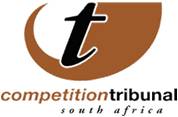 11 October, 2016Health and Safety training company Global Sustainable Risk accepts penalty for price fixingA consent agreement between health and safety training firm Global Sustainable Risk Company and the Competition Commission, relating to an induction course for employees of AcerlorMittal South Africa, has been confirmed by the Competition Tribunal.Global Sustainable Risk Company has agreed to pay an administrative penalty for price fixing of R393,626.40, which amounts to 5% of their annual turnover for the financial year 2013.The Tribunal heard on Tuesday, 4 October, that Global Sustainable Risk Services had met Real Tree Trading, another company delivering health and safety training, on 25 October 2013 and agreed that both would price their fee at R200 per trainee. Prior to 2013 Global Sustainable Risk Control Management had been sole provider of General Safety Induction, but on 4 October 2013 Real Tree entered the market and advertised that it was charging R200 per trainee. Global Sustainable Risk Control Management matched this price so Real Tree lowered its price to R180.Global Sustainable Risk Control management had initiated a complaint against Real Tree Trading with the Commission on the grounds that Real Tree Trading was abusing its dominance, but later contacted the investigator to say that they had resolved their problems and agreed on a price. The Commission had asked that the company be fined 10% of its annual turnover. Issued by: Chantelle Benjamin Communications: Competition Tribunal   Tel (012)394 1383                                      Cell: +27 (0) 73 007 5603  Twitter: @comptrib                                        E-Mail: chantelleb@comptrib.co.za On Behalf Of:Lerato Motaung                                                   Registrar: Competition Tribunal                                         Tel: (012) 394 3355                                              Cell: +27 (0) 82 556 3221                                               E-Mail: LeratoM@comptrib.co.za